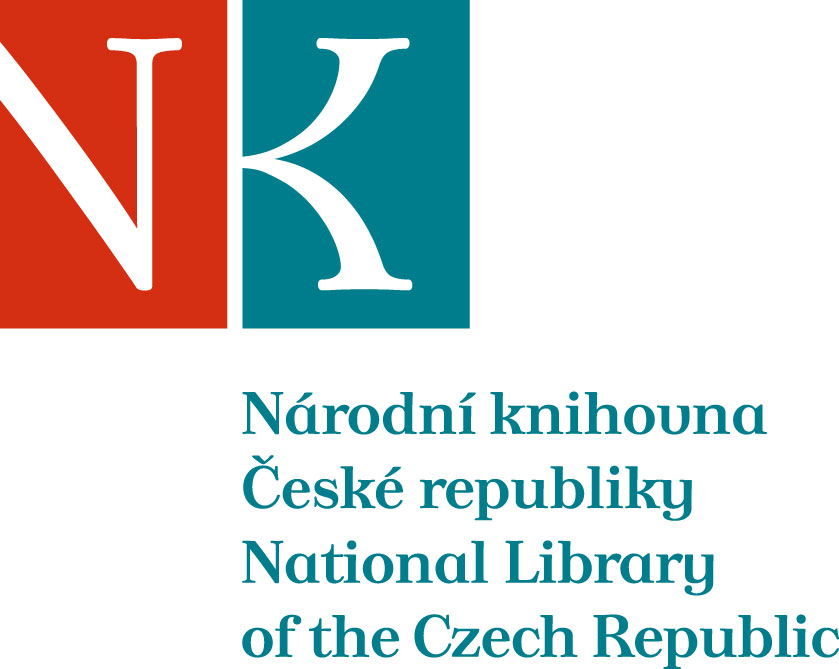 Zpráva ze zahraniční služební cestyJméno a příjmení účastníka cestyMgr. Irena BurešováPracoviště – dle organizační struktury1.1.3 ODZD/ODZFPracoviště – zařazenívedoucí oddělení doplňování zahraničních dokumentůDůvod cestynávštěva mezinárodního knižního veletrhu ve Frankfurtu nad MohanemMísto – městoFrankfurt nad MohanemMísto – zeměNěmeckoDatum (od-do)11.-16.10.2017Podrobný časový harmonogram11.10.     ve večerních hodinách příjezd do Mohuče (ubytování levnější než ve Frankfurtu, permanentka slouží i jako "tramvajenka" po dobu trvání veletrhu v RMV-Gebiet)12.-15.10. návštěva veletrhu, jednání s nakladateli a dodavateli, výběr a nákup publikací (přímý výběr na místě + nákup objednaných knih), nakládání a odvoz do Mohuče16.10.   nakládání a odvoz do Klementina; v pozdních hodinách příjezd do Prahy, odvoz publikací do ODZD (odvoz publikací = cca 3q)Spolucestující z NKMgr. Jeanne Janoušková, PhDr. Jan Lukavec, PhD., Ing. Jana MarešováFinanční zajištěníNK ČRCíle cestyZmapovat knižní trh zúčastněných států. Jednání s nakladateli a dodavateli. Dojednání konkrétních objednávek a slev se zahraničními nakladateli. Účast na některých knihkupeckých/knihovnických akcích. Nákup přímo ve stáncích podle objednávek nebo přímého výběru.Plnění cílů cesty (konkrétně)Proběhla jednání se zahraničními nakladateli a dodavateli. Dojednaly se veletržní slevy, domluvila se spolupráce na příští rok. Nakoupilo se větší množství knih, především těch, jež jsou finančně náročné a při běžném nákupu (katalogová cena + poštovné, sleva maximálně 10% - na veletrhu až 50%) pro Národní knihovnu velmi nákladné. Slevy většinou 40%, častěji než v minulých letech i 50%, místy až 60%. Ušetřilo se za poštovné, které je zejména u mimoevropských publikací vysoké. Několik publikací jsme dostali darem. Práce na veletrhu proběhla úspěšně. Vypracuje se ještě podrobný finanční rozbor. Na webových  stránkách http://www.iliteratura.cz/Clanek/38885/frankfurtsky-knizni-veletrh-2017-a-francie, http://www.iliteratura.cz/Clanek/38897/frankfurtsky-knizni-veletrh-2017-a-cesi, http://www.iliteratura.cz/Clanek/38879/frankfurtsky-knizni-veletrh-2017-a-roboti jsou články dr. Lukavce.Program a další podrobnější informacehttp://www.buchmesse.dePřivezené materiálykatalogy, publikaceDatum předložení zprávy19.10.2017Podpis předkladatele zprávyPodpis nadřízenéhoVloženo na IntranetPřijato v mezinárodním oddělení